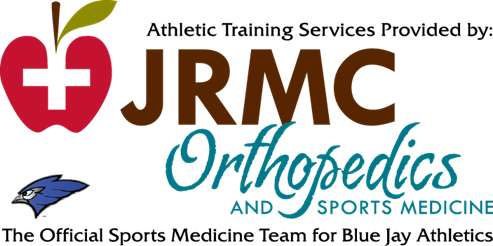 #NAMEGRPOS.#NAMEGRPOS.VARSITYJV SOFTBALL2Rachel Schiele9OF1Bella Rittenbach9OF3Hannah Schiele12OF2Haylis Hakanson7OF4Jenna Fischer82B3Marin Rasmussen91B/P5Olivia Nihill12SS4McKayla Kukowski8OF7Payton Gall9P/3B5Elizabeth Grenz9OF8Sadie Meissner10OF6Katelyn Falk7INF/P9Rachel Woodley102B/P7Ella Falk7SS/C10Ella Roaldson91B/3B8Addi Douty92B12Briell Riednger121B9Rylee Joseph73B13Sydney Soulis12C10Alyssa Gange8SS14McKenna Jackson12OF11Emma Grenz7OF15Kelsey Goter12OF13Gracie Gunderson93B18Alex Nihill102B/P14Emily Hoff9OF15Jada Walter7OF